Муниципальное бюджетное образовательное учреждение дополнительного образования «Дворец детского творчества имени Ю.А.Гагарина»Информационно-методический отделМАСТЕР-КЛАССНОВОГОДНий БЛАГОТВОРИТЕЛЬНый СЕЗОН: из опыта организацииПадалко Светлана Васильевна,методист МБОУ ДО «Дворец детского творчества имени Ю.А.Гагарина» e-mail: sveta230465@yandex.ru  Прокопьевск 2015	Актуальность выбранной темы	Мастер - класс в рамках «Академии детского движения» будет проходить в ноябре 2015 года - в канун Нового года. Участниками мастер-класса будут активисты детско-юношеских организаций, которые по возвращении со смены будут в своих организациях готовить мероприятия, посвященные встрече Нового года.	В копилке Прокопьевской организации Союза Молодежи Кузбасса Российского Союза Молодежи, действующей с 2002 года, которую я представляю, много интересных и полезных дел. Очень значимым делом каждого года мы считаем новогодний благотворительный сезон «Счастливые праздники», организуемый нами с 2005 года в рамках мероприятий Союза молодежи Кузбасса. 	Новый год это хороший повод для добрых дел. Тем более что есть немало людей, обделенных заботой и вниманием. Кто-то вынужден встретить Новый год в больнице, а не в кругу семьи и это преимущественно люди старшего поколения. Не меньше во внимании  нуждаются дети, находящиеся в сложной жизненной ситуации, воспитанники приютов и детских домов.	Новогодний благотворительный сезон «Счастливые праздники» не только помогает создать праздничное настроение тем, кто в этом нуждается, поддержать веру в чудо у малышей, но и дает возможность маленьким жителям города проявить внимание и заботу о людях старшего поколения, обездоленных ровесниках.	Цель акции - формирование гражданственности, милосердия, уважительного отношения к людям старшего возраста у детей, подростков и молодежи, привлечении подрастающего поколения к активной добровольческой деятельности. 	Цель мастер-класса: трансляция опыта организации и проведения добровольческой акции Новогодний благотворительный сезон «Счастливые праздники»	Задачи мастер-класса:Познакомить с опытом работы молодежного объединения по организации  и проведению благотворительной акции. Побудить к использованию данной методики организации добровольческой деятельности в детских общественных объединениях. Обеспечить участников мастер-класса имеющимися материалами по организации подобной благотворительной акции.	Аудитория мастер-класса: участники смены «Академия детского движения» (15 человек).	Помещение: кабинет, оснащенный столами, стульями, проектором и экраном (интерактивной доской).	Оборудование:  проектор, ноутбук, колонки.	Техническое сопровождение:презентация в программе Microsoft PowerPoint.	 Раздаточный материал (по количеству участников):- Брошюра «Новогодний благотворительный сезон: из опыта организации». - Набор для изготовления новогодней открытки.	Время проведения:30 минут.	Для ускорения технических процессов и рабочих моментов необходима помощь ассистента. Сценарный ходВведение в тему. Упражнение «Не такой как все» (3 минуты).Краткая презентация проекта «Новогодний благотворительный сезон «Счастливые праздники» с использованием проектора. (5 минут).Игра «Звонок Деда Мороза» (7минут). Вручение брошюры «Новогодний благотворительный сезон: из опыта организации».Изготовление участниками новогодней открытки из полученных заготовок (10 минут).Подведение итогов мастер-класса (2 минуты).Сценарий На рабочих местах 10 участников лежит раздаточный материал. На экране заставка с темой мастер-класса. 1.Введение в тему.Звучит песня "Новогодняя" (группа "Дискотека Авария").Ведущий: Добрый день, уважаемые друзья! Меня зовут ___________. И, несмотря на то, что на календаре только ноябрь, я предлагаю устроить сегодня празднование Нового года - самого желанного и любимого праздника и взрослых, и детей. Подготовка к нему начинается задолго до 31 декабря. И это создает особое праздничное настроение, которым хочется делиться  со всеми.	Диалог ведущего с участниками мастер-класса	:	- С чем или кем у вас ассоциируется Новый год? (ответы участников)	- Что вы ждали от Нового года, когда ходили в детский сад? (ответы участников)	- Чего ждете сейчас? (ответы участников)	- У кого из вас сбылись желания, загаданные на Новый год? (ответы участников)	Упражнение «Не такой, как все»	Цель – погружение участников в тему, обоснование необходимости проведения Новогоднего благотворительного сезона.Ведущий: Никто из вас не будет отрицать, что Новый год это всегда ожидание чудес, сюрпризов. Все мы любим получать подарки, но не меньше радости испытываем тогда, когда дарим подарки сами. Вот и я хочу подарить сейчас вам кусочек Нового года. Он находится в ваших сюрпризных пакетах. Возьмите эти скромные подарки и пусть они вам помогут наяву ощутить Новогоднее чудо!	Я хочу извиниться перед теми участниками мастер-класса, которым не хватило сюрпризных пакетов. К сожалению, так в жизни бывает нередко: у кого-то праздник, а кто-то в силу разных обстоятельств остается без чуда.	Я хочу спросить у тех, кто остался без подарков: 	- Что вы сейчас испытываете, когда у рядом сидящих с вами ребят есть подарки, а у вас их нет? (ответы участников)	Ведущий: Огорчение, чувство несправедливости, озлобленность, апатия - такие чувства зачастую в новый год испытывают те, кто вынужден встречать его в больнице, а не в кругу семьи. Среди них немало людей старшего поколения. Не меньше во внимании нуждаются дети, находящиеся в сложной жизненной ситуации, воспитанники приютов и детских домов. Оказание внимания пожилым людям и детям в новогодние и рождественские праздники – этому посвящена добровольческая акция «Новогодний благотворительный сезон «Счастливые праздники», которая с 1997 года в Кемеровской области проводится региональной общественной организацией «Союз молодежи Кузбасса» Российского союза молодежи, а моя организация присоединилась к ней в 2005 году, и с тех пор это один из наших любимых проектов.   Новогодний благотворительный сезон «Счастливые праздники» не только помогает создать праздничное настроение тем, кто в этом нуждается, поддержать веру в чудо у малышей, но и дает возможность юным жителям города проявить внимание и заботу о людях старшего поколения, обездоленных ровесниках.Ведущий: Прошу моего ассистента вручить сюрпризные пакеты всем, кто их еще не получил (ассистент раздает пакеты). Вы сейчас на себе испытали сначала горечь от отсутствия внимания, а теперь и радость от сопричастности с всеобщим праздничным настроением. Доставайте ваши подарки. С праздником и вас тоже!2. Презентация проекта «Новогодний благотворительный сезон «Счастливые праздники» с использованием проектора.Цель – знакомство участников с десятилетним опытом организации и проведения Новогоднего благотворительного сезона Прокопьевской организацией СМК РСМ.3. Игра «Звонок Деда Мороза».Цель – апробация на примере пары участников возможных ситуаций при проведении акции «Звонок Деда Мороза».Ведущий: Для проведения упражнения нужны два участника.(Выход двух участников. Распределение ролей, постановка задач.Первый – участник инициативной группы, выступающий в роли звонящего ребенку Деда Мороза. Ему вручается копия реальной анкеты о ребенке, которого необходимо поздравить с Новым годом (приложение 1).  Второй – ребенок – воспитанник детского сада, разговаривающий с Дедом Морозом. Он получает информацию о «себе»  (приложение 2) и перечень вопросов Деду Морозу (приложение 3).  Участники садятся на стулья, стоящие спинкой друг к другу и проигрывают заданную ситуацию.)Ведущий: Предлагаю обсудить увиденное.Вопросы к «ребенку»: - Что тебе понравилось больше всего? - Ты поверил в чудо, что с тобой разговаривал Дед Мороз? Почему?Вопросы к «Деду Морозу»:- Что показалось некомфортным в ходе телефонного разговора?- Как ты считаешь, если бы ты прошел предварительную подготовку, пообщался с ребятами, уже участвовавшими в подобных акциях, тебе было бы легче?Вывод  ведущего: Этим упражнением я хотела показать, что любое дело должно тщательно готовиться. Все члены инициативной группы должны быть снабжены инструкциями, вспомогательными материалами, чтобы из запланированного чуда не получился блин, который обычно комом. А поэтому прежде чем начать проведение акций, мы проводим тренинговые занятия для Дедов Морозов и Снегурочек. Ребятам приходится немало поработать в плане подготовки, изучить литературу, опыт старших товарищей. За десять лет проведения Новогоднего благотворительного сезона у нас в организации накопился богатый материал, частью которого я хочу поделиться с вами в виде брошюры «Новогодний благотворительный сезон: из опыта организации» (приложение 4).4. Изготовление участниками новогодней открытки из полученных заготовок.Цель – знакомство с новой техникой декоративно-прикладного творчества.Ведущий: Хочу подарить вам еще одно маленькое чудо.Уверена, все вы, как и мы, организуете Мастерские Деда Мороза – это не ново. Сегодня я хочу познакомить с изготовлением новогодней открытки.	В ваших сюрпризных пакетах  есть набор для ее изготовления.(Изготовление открытки)Подведение итогов мастер-класса.Цель – обобщение материала, изложенного в ходе мастер – класса.	Ведущий: Очень надеюсь, что пролетевшие незаметно 30 минут были полезными, и мне удалось заинтересовать вас опытом проведения Новогоднего благотворительного сезона, вооружить наработанными моей организацией  материалами, познакомить вас с чудесными свойствами микробисера. Я буду счастлива, если хотя бы половина из вас, вернувшись в свои организации, воспользуется знаниями, полученными сегодня.Большое спасибо, что вы пришли на мой мастер-класс. Было очень приятно с вами работать! :)Приложение 1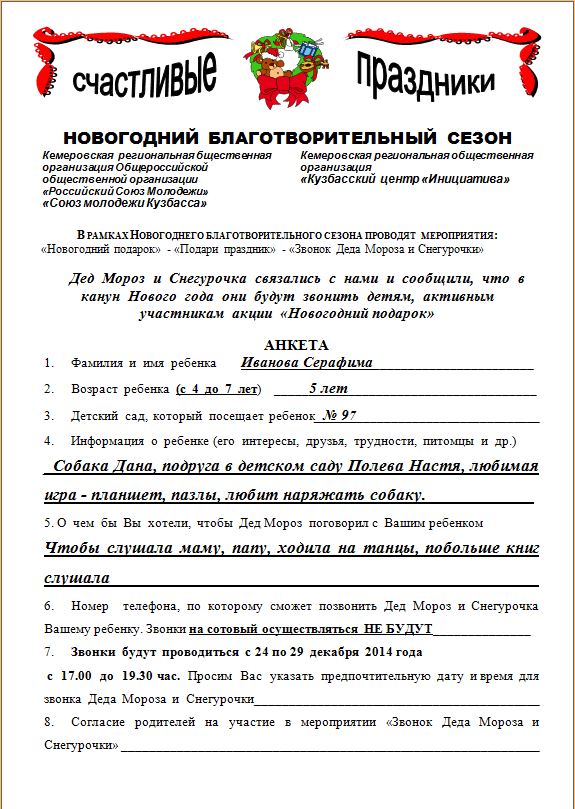 Приложение 2Приложение 3Приложение 4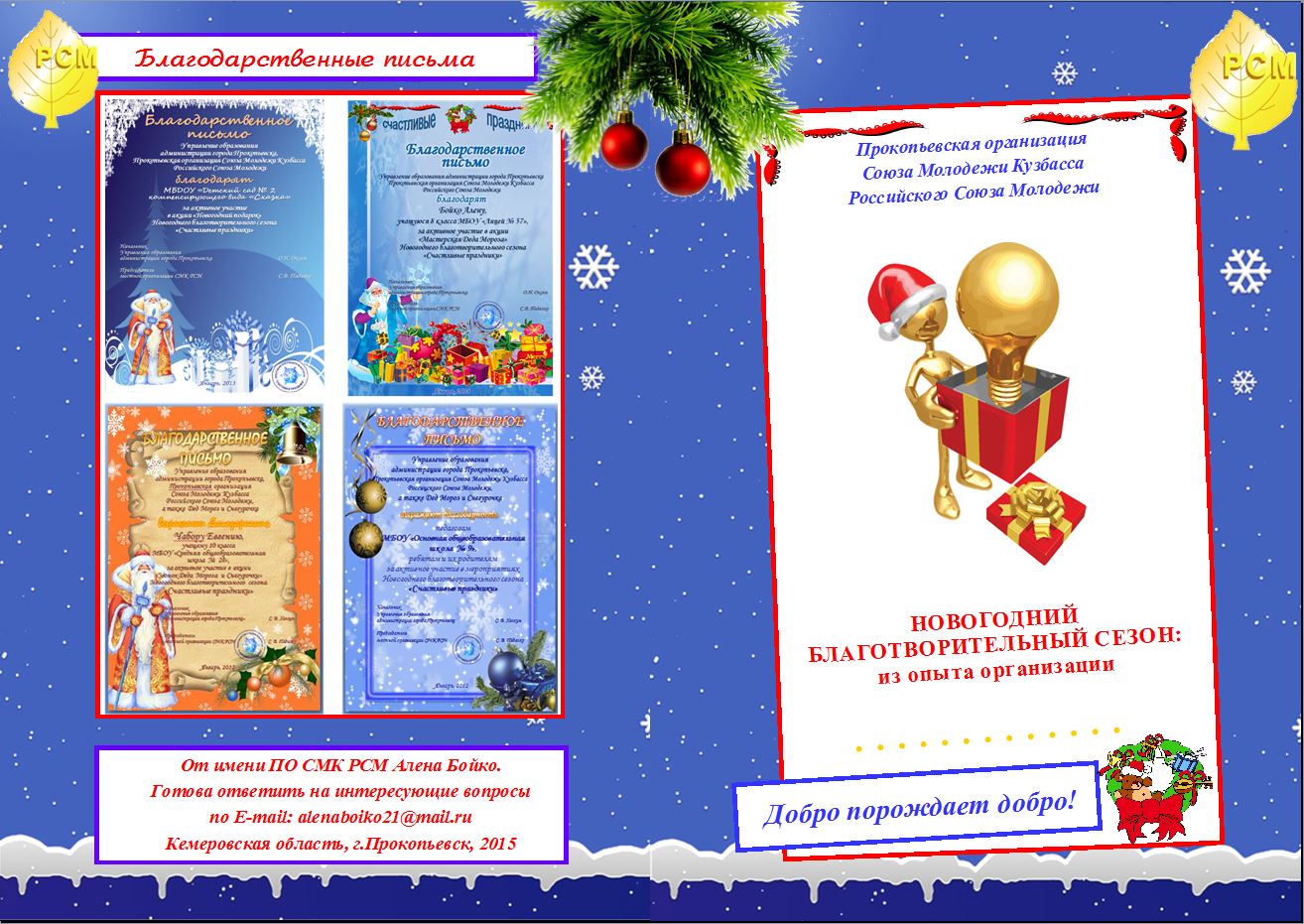 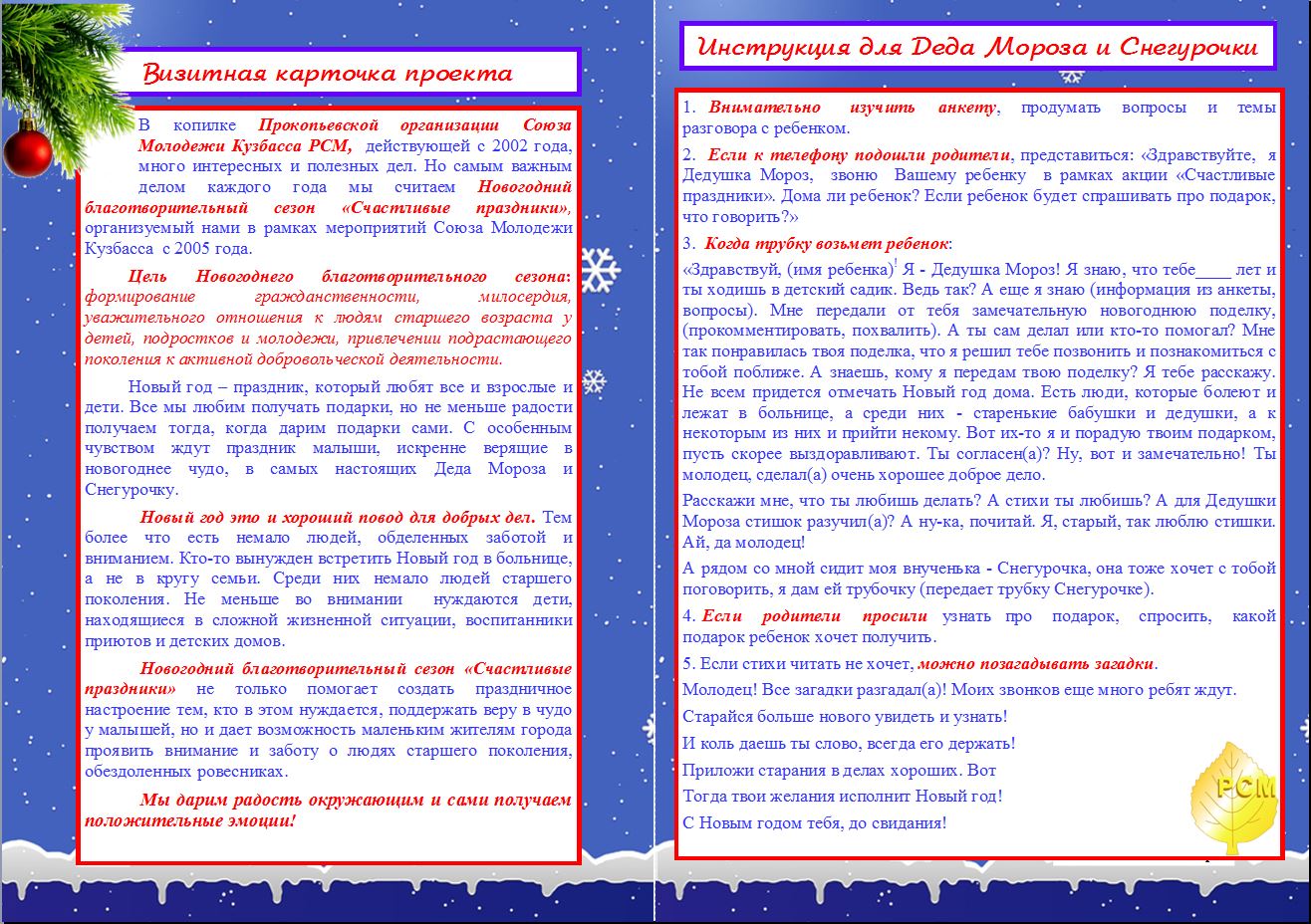 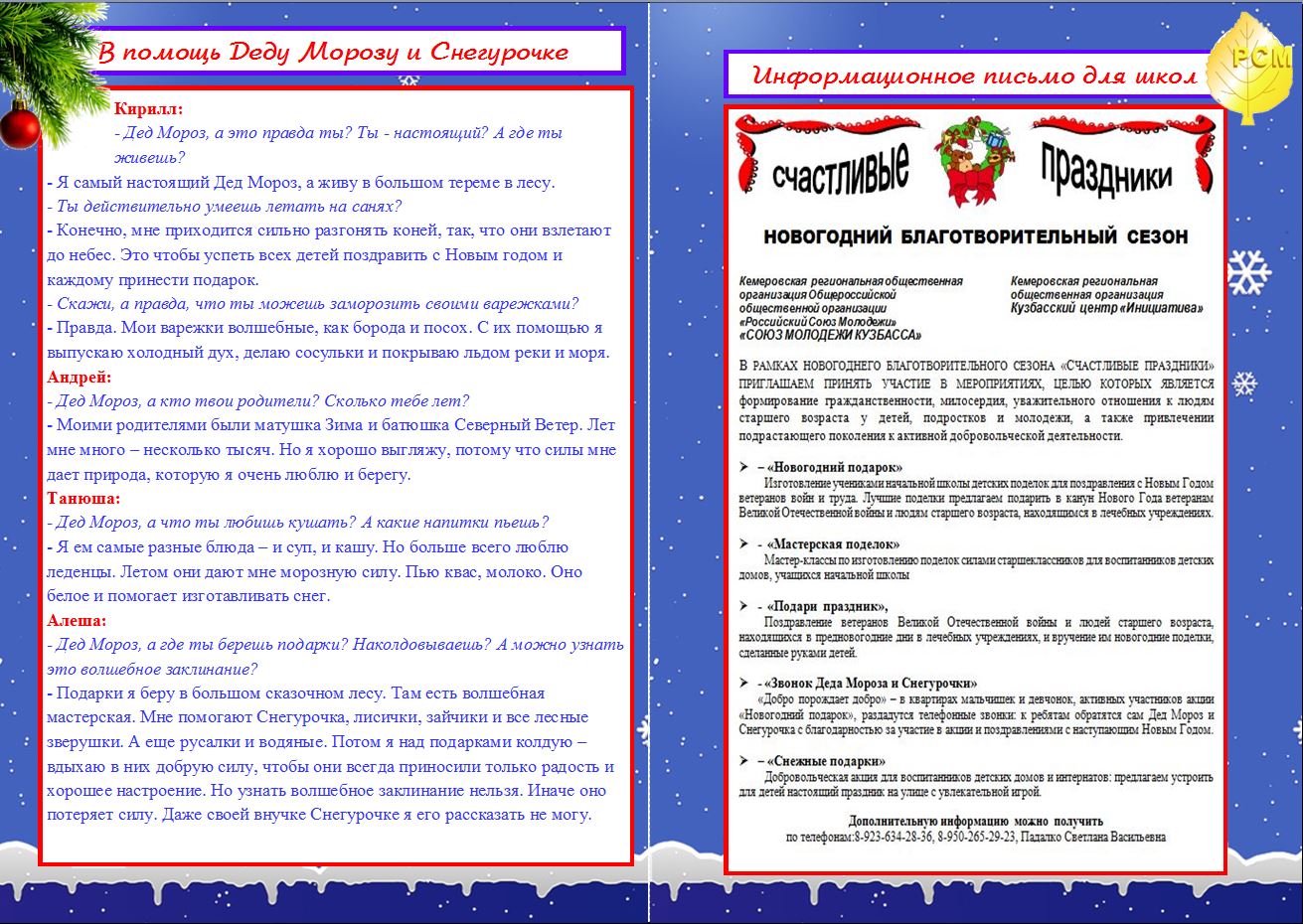 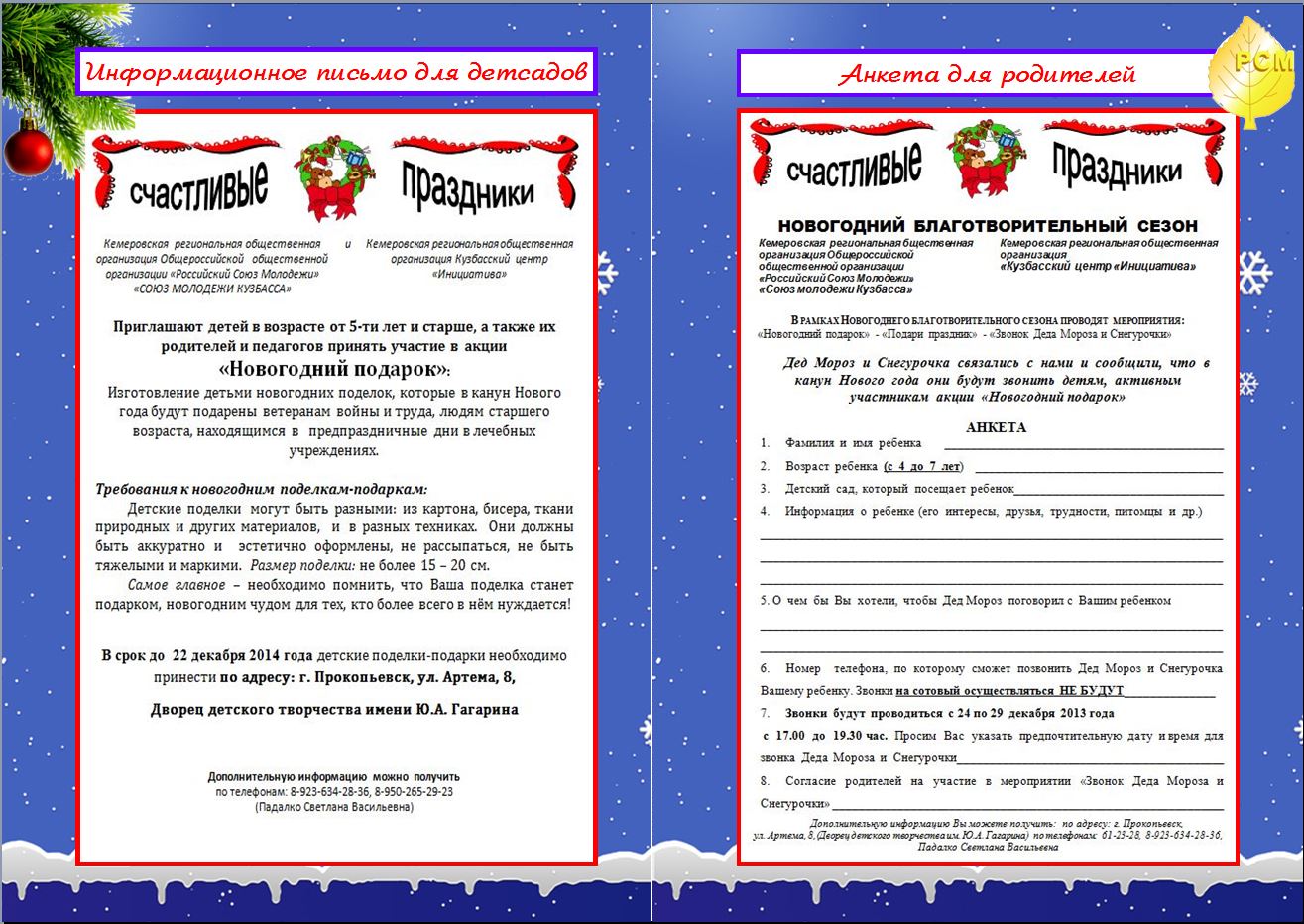 